2nd  Place Ben Parker Elementary"Classroom without Doors" was the project for Ben Parker’s students.  The Ben Parker students were struggling in academics and behavior. The RTI (Response to Intervention) coordinator, and Pono Campaign advisor, Lorraine Pelekai states, that “this project is based on self-sustainability where we are integrating science, math and language arts with a hands on approach. Using a curriculum generated by students, they started vermi-compost, hydroponics, raised beds and aquaponics. The students are learning to build relationships with peers and adults.”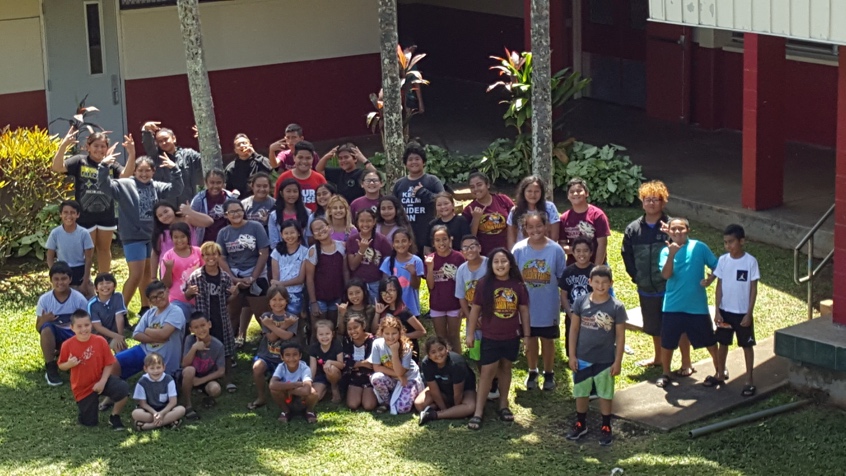 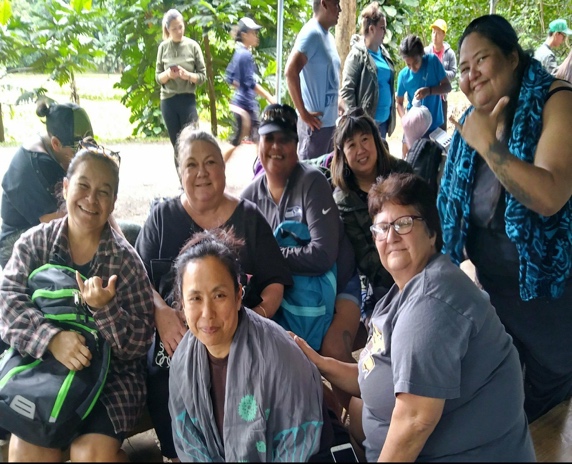 